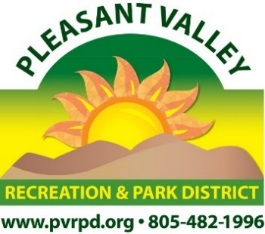 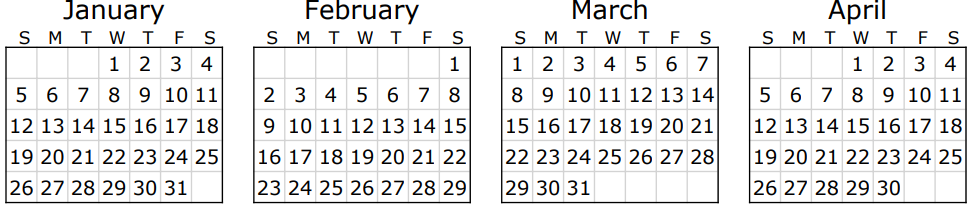 Winter Class Details 
January-April 2020Due Tuesday, September 17, 5pm – Late Class Details WILL NOT BE ACCEPTED. All Information must be typed. Handwritten will not be accepted. Instructor InformationInstructor InformationInstructor InformationInstructor InformationInstructor InformationName: Address: City: State: State: Zip: Email: Phone: Phone: Phone: Can we give the following to the public?   Phone  EmailCan we give the following to the public?   Phone  EmailCan we give the following to the public?   Phone  EmailCan we give the following to the public?   Phone  EmailCan we give the following to the public?   Phone  EmailAdditional Instructors:Yes - Name: Phone: Phone: Phone: Additional Instructors:NoEmail: Email: Email: Signature:Date:Date:Class InformationClass InformationClass InformationClass InformationClass InformationClass InformationClass InformationClass InformationClass InformationClass InformationClass Title:Class Title:Ages: Maximum # of Students:Maximum # of Students:Supply Fee:Supply Fee:Supply Fee:Course Description:Descriptions must be brief. Activity Guide space will be limited to 40 words or less and may be modified at the discretion of the supervisor. In your description, include any material/supply fee that will be charged to the participants. Include any specific attire or supplies that participants must bring to class. Reminder: You may be asked to present a receipt for materials used for class when charging a supply fee. PVRPD reserves the right to modify information.Course Description:Descriptions must be brief. Activity Guide space will be limited to 40 words or less and may be modified at the discretion of the supervisor. In your description, include any material/supply fee that will be charged to the participants. Include any specific attire or supplies that participants must bring to class. Reminder: You may be asked to present a receipt for materials used for class when charging a supply fee. PVRPD reserves the right to modify information.Course Description:Descriptions must be brief. Activity Guide space will be limited to 40 words or less and may be modified at the discretion of the supervisor. In your description, include any material/supply fee that will be charged to the participants. Include any specific attire or supplies that participants must bring to class. Reminder: You may be asked to present a receipt for materials used for class when charging a supply fee. PVRPD reserves the right to modify information.Course Description:Descriptions must be brief. Activity Guide space will be limited to 40 words or less and may be modified at the discretion of the supervisor. In your description, include any material/supply fee that will be charged to the participants. Include any specific attire or supplies that participants must bring to class. Reminder: You may be asked to present a receipt for materials used for class when charging a supply fee. PVRPD reserves the right to modify information.Course Description:Descriptions must be brief. Activity Guide space will be limited to 40 words or less and may be modified at the discretion of the supervisor. In your description, include any material/supply fee that will be charged to the participants. Include any specific attire or supplies that participants must bring to class. Reminder: You may be asked to present a receipt for materials used for class when charging a supply fee. PVRPD reserves the right to modify information.Course Description:Descriptions must be brief. Activity Guide space will be limited to 40 words or less and may be modified at the discretion of the supervisor. In your description, include any material/supply fee that will be charged to the participants. Include any specific attire or supplies that participants must bring to class. Reminder: You may be asked to present a receipt for materials used for class when charging a supply fee. PVRPD reserves the right to modify information.Course Description:Descriptions must be brief. Activity Guide space will be limited to 40 words or less and may be modified at the discretion of the supervisor. In your description, include any material/supply fee that will be charged to the participants. Include any specific attire or supplies that participants must bring to class. Reminder: You may be asked to present a receipt for materials used for class when charging a supply fee. PVRPD reserves the right to modify information.Course Description:Descriptions must be brief. Activity Guide space will be limited to 40 words or less and may be modified at the discretion of the supervisor. In your description, include any material/supply fee that will be charged to the participants. Include any specific attire or supplies that participants must bring to class. Reminder: You may be asked to present a receipt for materials used for class when charging a supply fee. PVRPD reserves the right to modify information.Course Description:Descriptions must be brief. Activity Guide space will be limited to 40 words or less and may be modified at the discretion of the supervisor. In your description, include any material/supply fee that will be charged to the participants. Include any specific attire or supplies that participants must bring to class. Reminder: You may be asked to present a receipt for materials used for class when charging a supply fee. PVRPD reserves the right to modify information.Course Description:Descriptions must be brief. Activity Guide space will be limited to 40 words or less and may be modified at the discretion of the supervisor. In your description, include any material/supply fee that will be charged to the participants. Include any specific attire or supplies that participants must bring to class. Reminder: You may be asked to present a receipt for materials used for class when charging a supply fee. PVRPD reserves the right to modify information.Activity Guide Description:Activity Guide Description:Activity Guide Description:Online Description:Online Description:Online Description:NO CLASS DATES:NO CLASS DATES:NO CLASS DATES:Class #(Office Use Only)Class #(Office Use Only)Class #(Office Use Only)Time: Days: Days: Dates: Dates: Cost: Location:(Office Use Only)Class #(Office Use Only)Class #(Office Use Only)Class #(Office Use Only)Time: Days: Days: Dates: Dates: Cost: Location:(Office Use Only)Class #(Office Use Only)Class #(Office Use Only)Class #(Office Use Only)Time: Days: Days: Dates: Dates: Cost: Location:(Office Use Only)Class #(Office Use Only)Class #(Office Use Only)Class #(Office Use Only)Time: Days: Days: Dates: Dates: Cost: Location:(Office Use Only)Room Set up & Notes:Room Set up & Notes:Room Set up & Notes: